Eastern Metropolitan Regional CouncilEmployment statusCity of Bayswater's employment statistics are an important indicator of socio-economic status. The levels of full or part-time employment, unemployment and labour force participation indicate the strength of the local economy and social characteristics of the population. Employment status is linked to a number of factors including Age Structure, which influences the number of people in the workforce; the economic base and employment opportunities available in the area and; the education and skill base of the population (Occupations, Industries, Qualifications).The two most important measures are:Unemployment rate - the number of people looking for work, as a percentage of the labour force (employed and unemployed over 15)Participation rate - the labour force expressed as a percentage of the total population over 15Please note that in the 2021 Census, due to the COVID pandemic and lockdowns in many areas, the proportion of people who were employed but away from work in the week before Census has increased. We have no information on whether these people were normally employed full or part time so this is shown separately.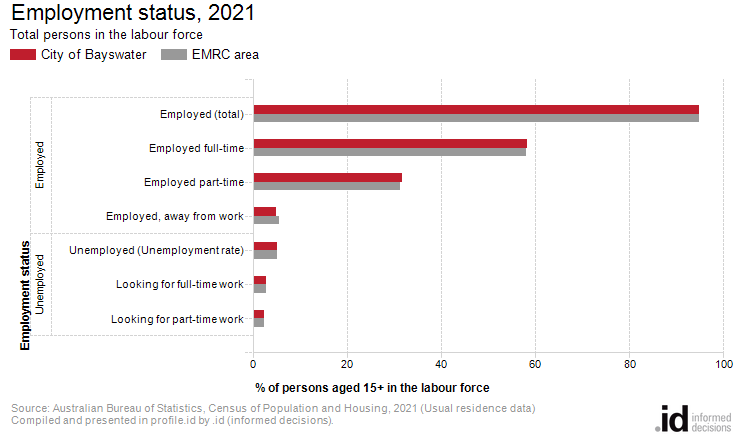 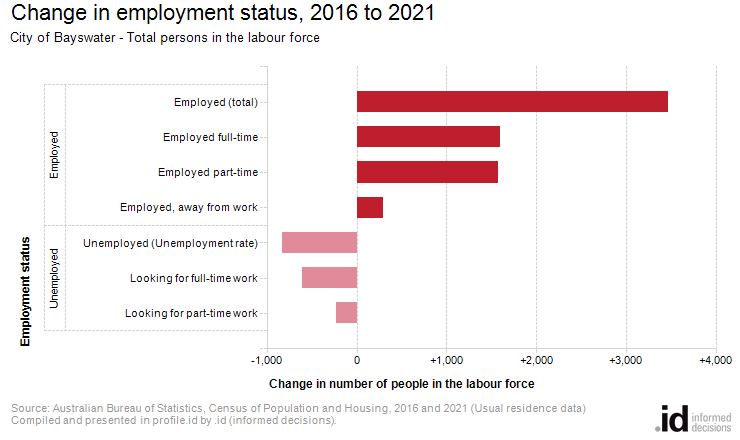 Labour force statusCity of Bayswater - Persons aged 15+ (Usual residence)20212016ChangeLabour force statusNumber%EMRC area %Number%EMRC area %2016 to 2021Total labour force (Participation rate)38,51566.165.835,88164.464.4+2,634Not in the labour force16,96929.129.216,00928.829.1+960Labour force status not stated2,7744.85.13,8296.96.5-1,055Total persons aged 15+58,258100.0100.055,682100.0100.0+2,576Employment statusCity of Bayswater - Persons in the labour force (Usual residence)20212016ChangeEmployment statusNumber%EMRC area %Number%EMRC area %2016 to 2021Employed36,54994.994.933,07892.292.1+3,471Employed full-time22,41358.258.120,81658.057.7+1,597Employed part-time12,21231.731.210,63529.629.4+1,577Employed, away from work1,9245.05.61,6274.55.0+297Unemployed (Unemployment rate)1,9665.15.12,8037.87.9-837Looking for full-time work1,0532.72.81,6624.64.9-609Looking for part-time work9132.42.41,1413.23.0-228Total labour force38,515100.0100.035,881100.0100.0+2,634